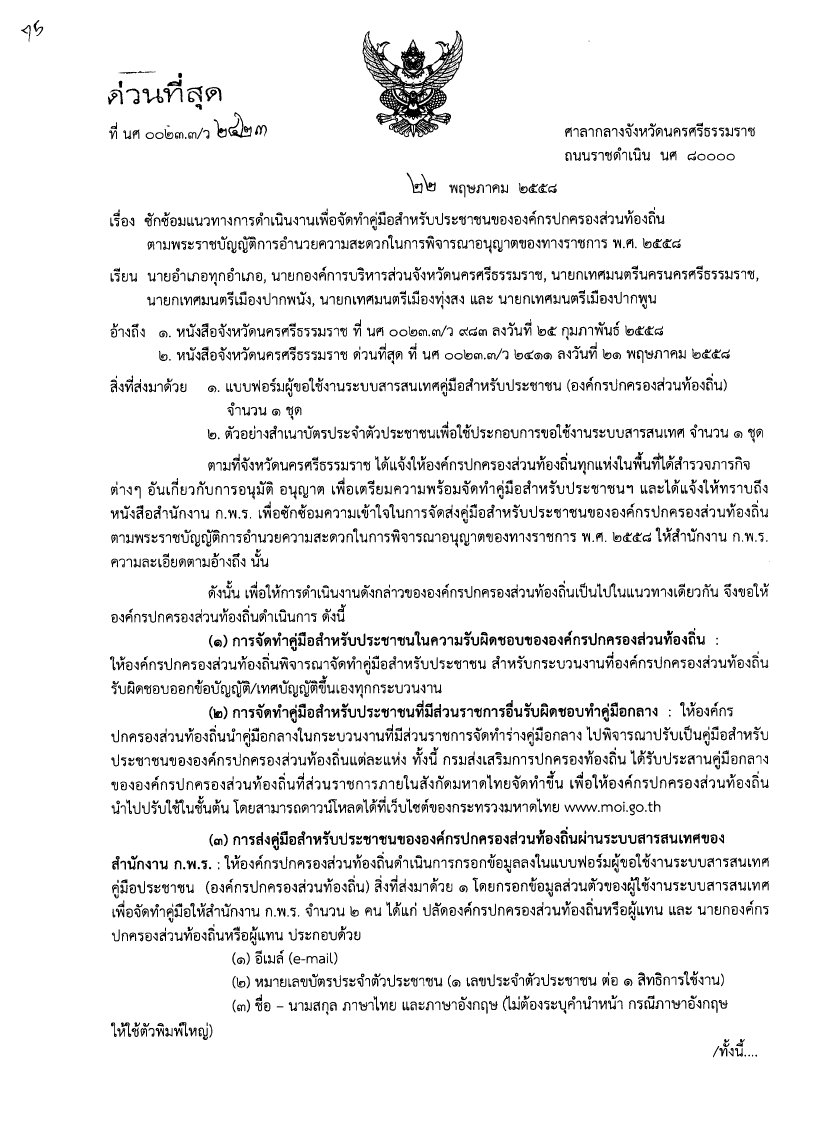 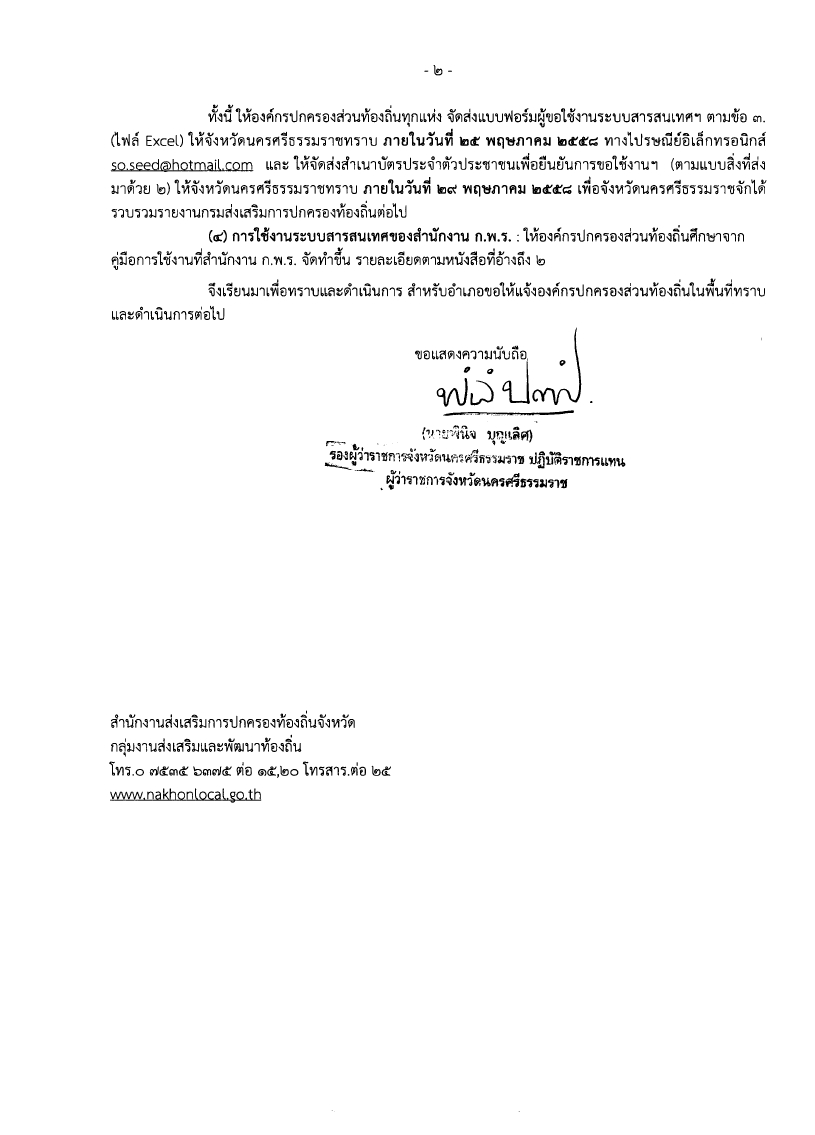 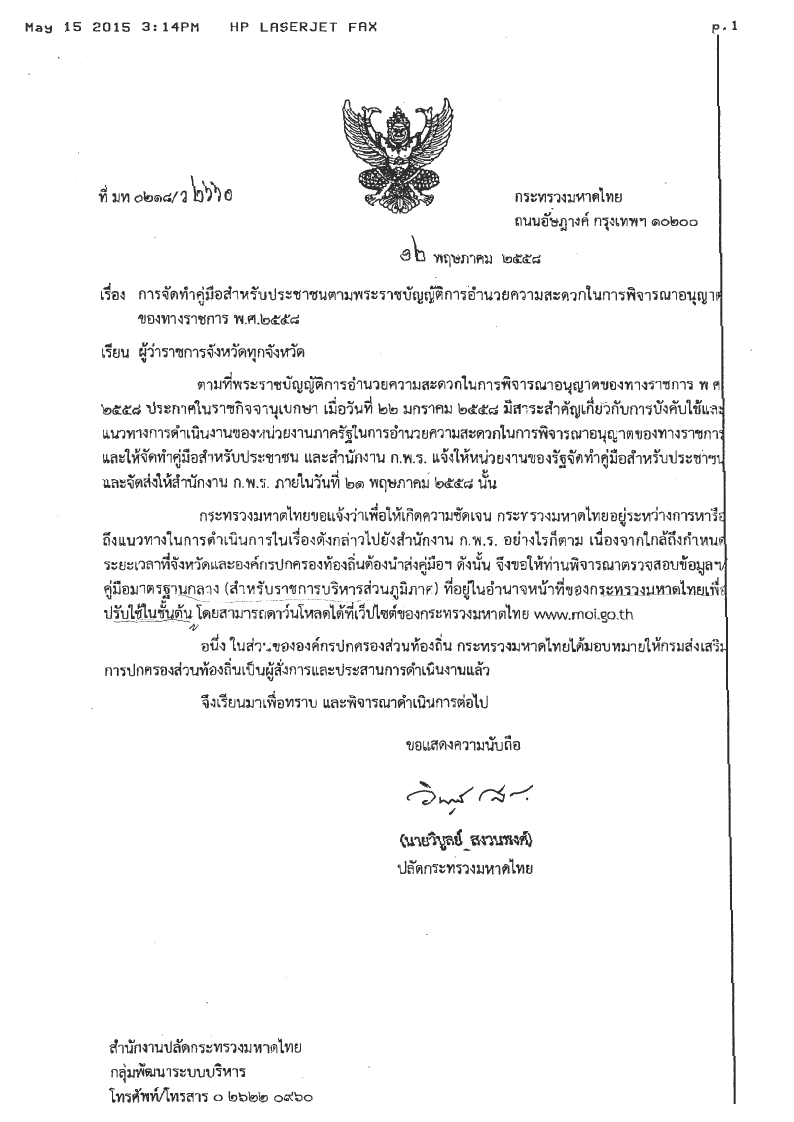 แบบฟอรม์ ขอชื่อผู้ใชง้ านระบบสารสนเทศคู่มอื สาหรบั ประชาชน (องค์กรปกครองส่วนท้องถิ่น)จังหวัดนครศรธี รรมราชหมายเหตุ : 1. ชอื่ ภาษาไทย ภาษาอังกฤษ ไมต่ อ้ งมคี านาหนา้2. ชอื่ นามสกุล ภาษาอังกฤษ ใชต้ วั พิมพ์ใหญ่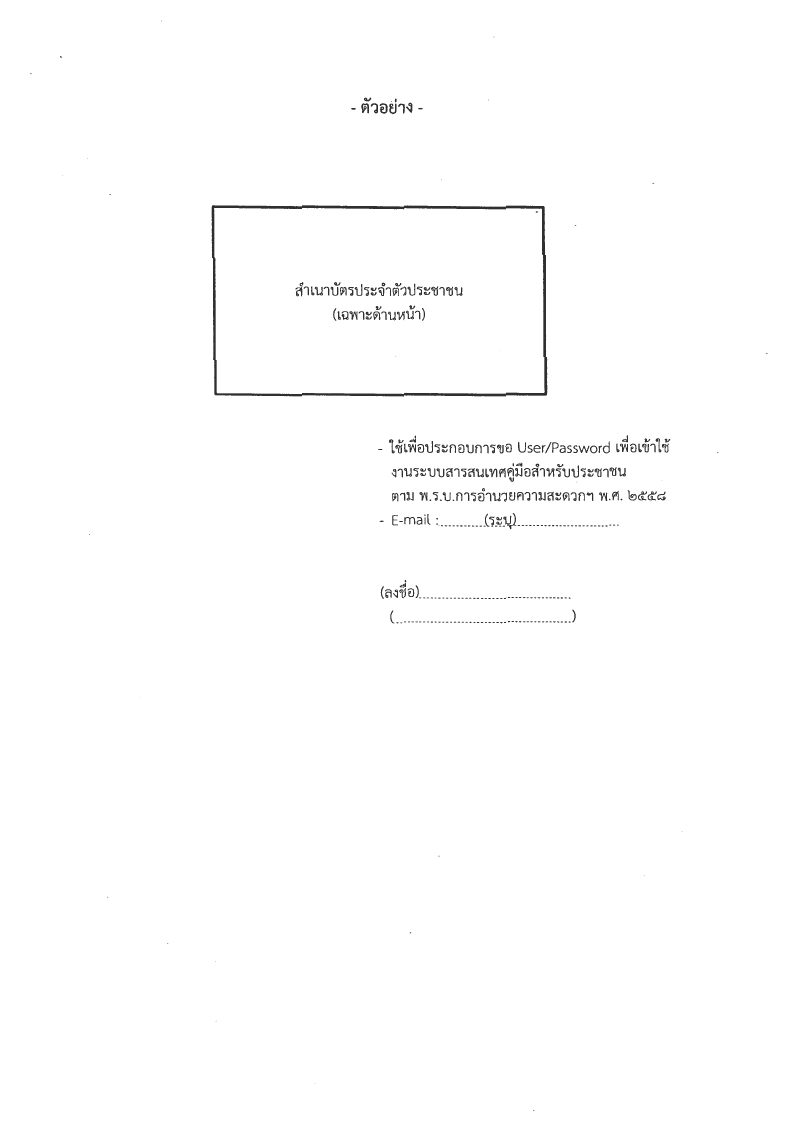 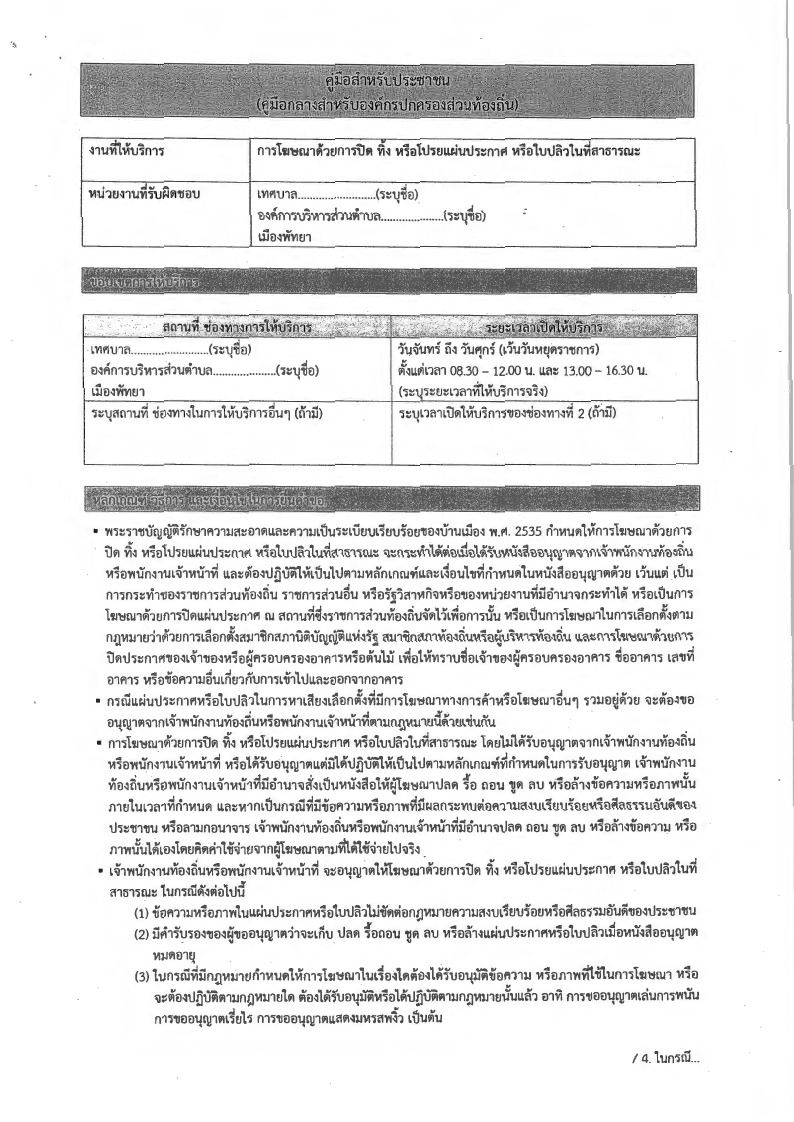 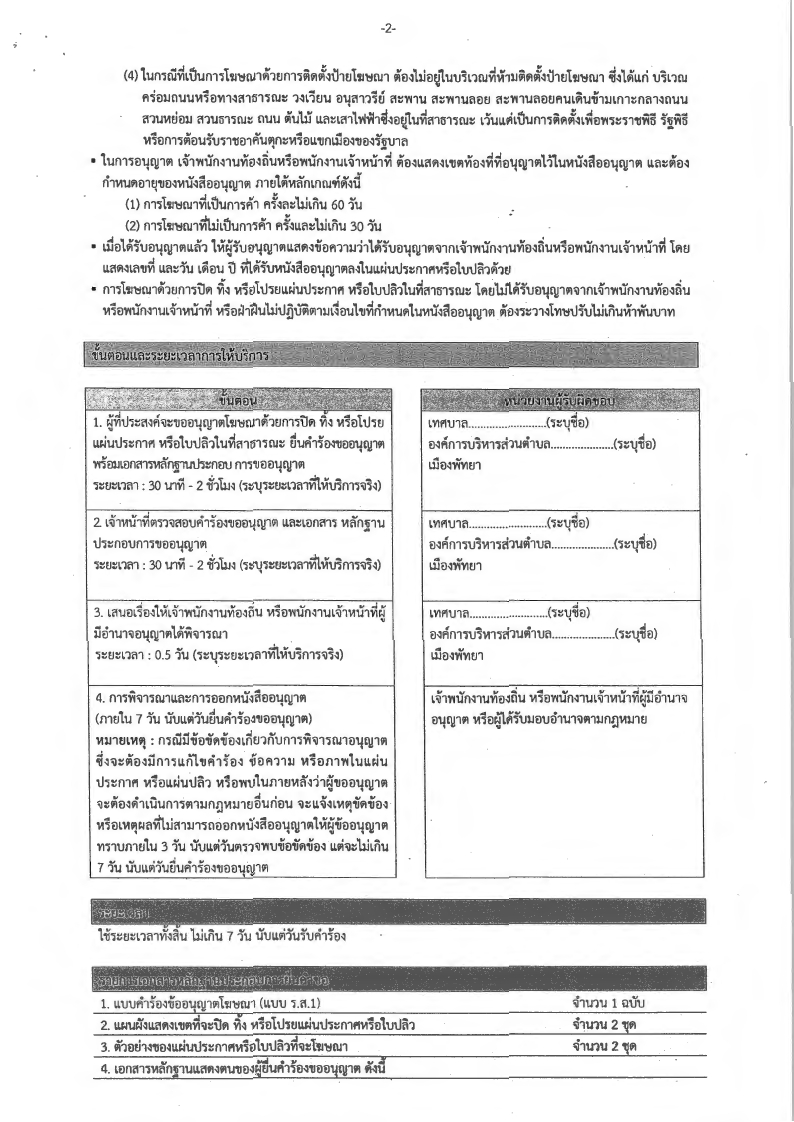 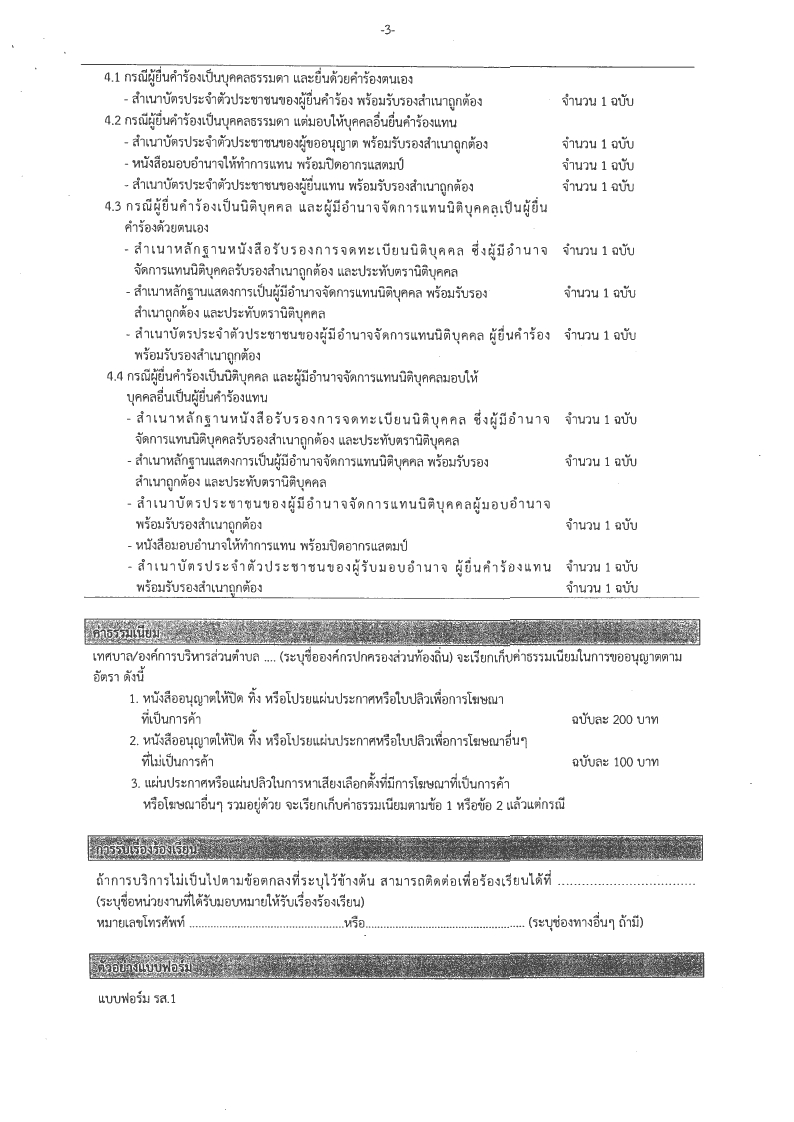 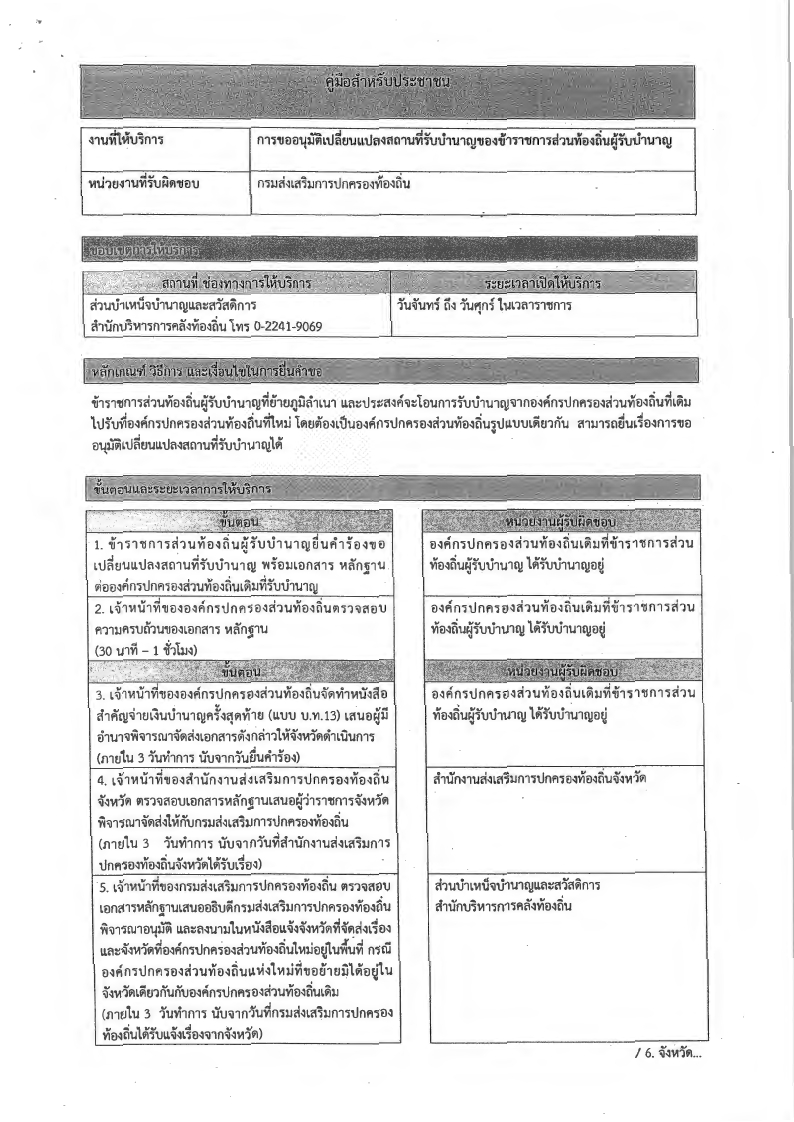 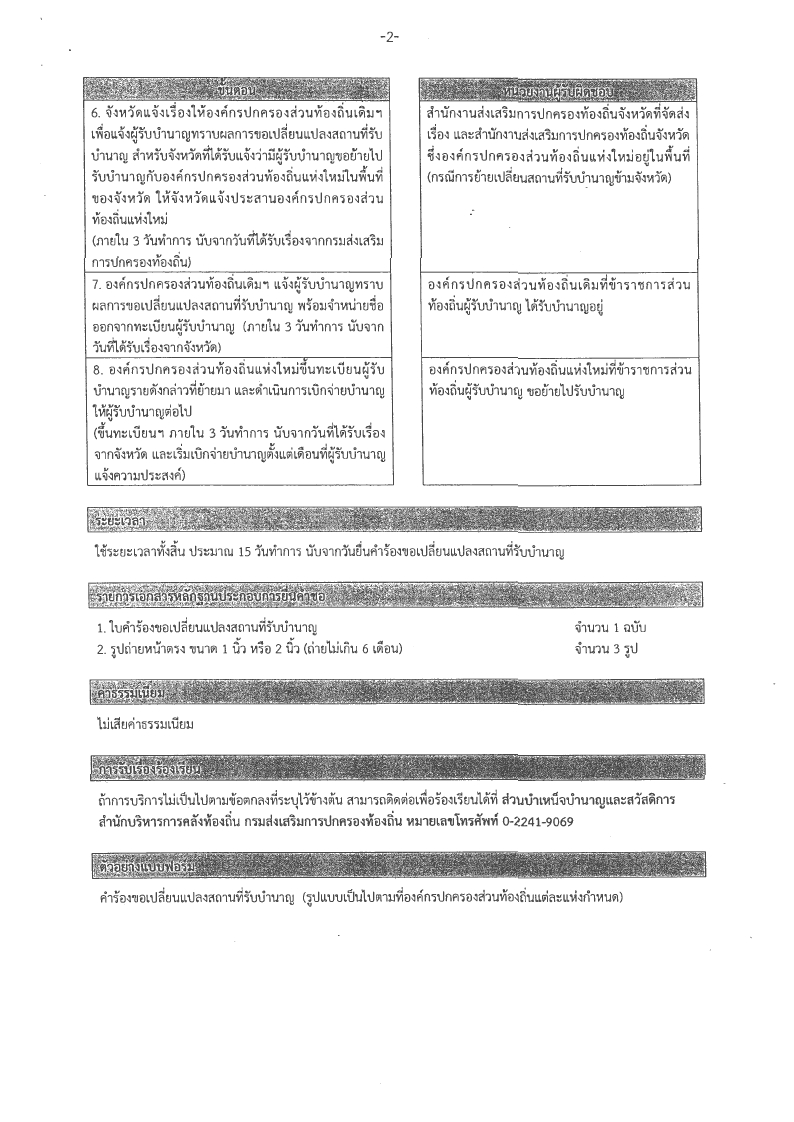 